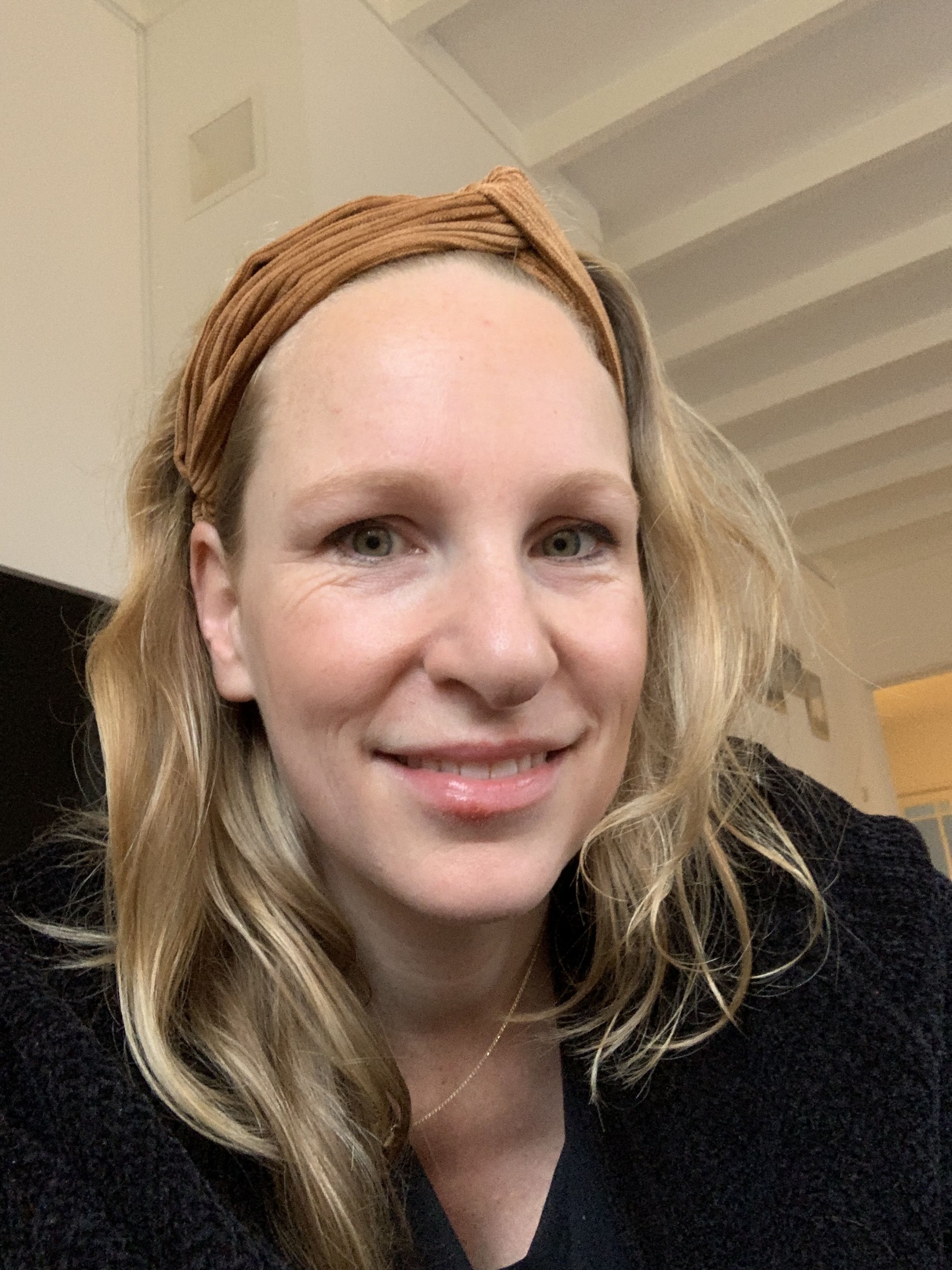 In het Kort___________________________________________________________________________Gedreven en enthousiaste GZ-psycholoog Ik werk als zelfstandig GZ-psycholoog binnen de Generalistische Basis GGZ. Daarnaast doe ik  interim opdrachten, waarbij ik ingezet word als regiebehandelaar.  Ik ben opgeleid als kinder-en jeugdpsycholoog. Sinds 2015 behandel ik (ook) volwassenen. Ervaring___________________________________________________________________________Zelfstandig GZ-psycholoog 				april 2015- hedenEigenaar/ GZ-psycholoog bij Praktijk van den Dool (GBGGZ, volwassenen, Baarn, sinds maart 2020).Als GZ-psycholoog aangesloten bij de praktijken Mulder & van Schie en Slaapmakend (BGGZ/ slaapstoornissen, Baarn, volwassenen, vanaf 2016)Interim opdracht GZ-psycholoog/ regiebehandelaar bij Dokter Bosman (SGGZ, kinder- en jeugd, Zeist, juni 2020 tot december 2020). Interim opdracht GZ-psycholoog/ regiebehandelaar bij Mentaal Beter (basisGGZ volwassenen, Almere 2019/2020),  Interim opdracht GZ-psycholoog / hoofdbehandelaar bij de Bascule (SGGZ, kinder- & jeugd, Hilversum, 2016/2017)Mede-eigenaar en behandelaar psychologenpraktijk JongWest (basisGGZ jeugd, 2015-2017)VU medisch Centrum					april 2012- april 2015GZ-psycholoog op de afdeling Pediatrische Psychologie en bij het Audiologisch Centrum. Intervisie en onderwijs aan geneeskunde studenten in de bachelor en masterfase van de Vrije Universiteit. Groene Hart Ziekenhuis				mei 2011- april 2012GZ-psycholoog op de afdeling Medische PsychologieMentaal Beter						september 2006- mei 2011Zowel1e als 2e lijns psychologische zorg. Op de afdeling kinder- en jeugd. GZ-psycholoog 					vanaf maart 2010Basispsycholoog					vanaf september 2006Bureau Jeugdzorg					April 2004- september 2006Ambulant Hulpverlener/ ScreenerDe kleine Johannes					februari 2004- april 2004Medewerker Begeleiding verstandelijk gehandicapte/ autistische jongvolwassenenAfra Boddaert PPI 					augustus 2003- november 2004Onderwijsassistent cluster IV onderwijsOpleiding/ meest recente workshops___________________________________________________________________________Imaginaire Exposure voor EMDR therapeutenDoor Hellen Hornsveld en Agnes van Minnenbij onderwijsinstelling Psy-Zo				juni 2021		

EMDR vervolgopleiding volwassenen door Erik ten Broeke en Ydje van Pelt
bij onderwijsinstelling Psy-Zo				 januari 2021 tot april 2021Webinars van Ad de Jonghe en Suzy Matthijsen, 	december 2020
* EMDR for specific phobias
* EMDR for panic disorder and OCDWerken met het KOP-model				januari/ februari 2020Congres Emotieregulatie bij kinderen en 		Utrecht, 15 november 2019	volwassenenSupervisie EMDR, mw. N. ten Hoor			Amersfoort, oktober 2019- september 2020ACT (Acceptence and Commitment Therapy)	Utrecht, oktober/ november 20194-daagse opleiding, KING nascholing, docent mw. I. PostmaSlaapproblemen en –stoornissen bij jongeren	Zeist, januari 2018Slapen, eten en zindelijk worden			Zeist, december 2017Werken met de DSM-5				Arnhem, mei 2017Behandeling van Somatisch onverklaarbare 	Arnhem, april 2017lichamelijke klachten (SOLK) bij kinderenReferatencyclus ‘de krenten uit de pap’		Bascule Amsterdam, 20166-daagse training Wandelcoach			Vierhouten, 2015/2016EMDR Kind- en Jeugd, basistraining			Den Dolder, januari - april 2012
GZ-Opleiding, accent Kinder- en Jeugd		Utrecht maart 2008- februari 2010RINO groepAantekening Psychodiagnostiek Kinder & Jeugd 	November 2003	Nederlands Instituut voor Psychologen (NIP)Ontwikkelingspsychologie				1998-2000, 2001-2003
Vrije Universiteit Amsterdam 
VWO 							1992-1997 
Zandevelt college, s-Gravenzande 

